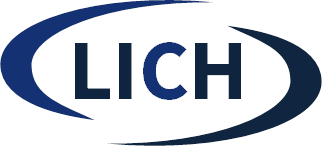 Hoogbegaafde kinderen: maak er in de groep een uitdaging van!Inschrijfformulier:Locatie cursus: …………………………………… 	Startdatum cursus: [………]-[….…..]-[……………..]Kosten: €500 per persoonTermijn: Uw school/stichting heeft 3 maanden (vanaf de factuurdatum) om de betaling te voldoen.Meerdere inschrijvingen:Zodra u zich inschrijft, bent u verplicht de kosten hiervoor te betalen. Als u een bijeenkomst mist, mag u deze indien mogelijk op een andere locatie inhalen. Indien u bij ‘Akkoord’ ‘ja’ invult en het inschrijfformulier opstuurt, staat u ingeschreven voor de cursus.Akkoord: …………………                                                             Plaats en datum, waarvoor onderstaande machtiging is Plaats en datum: [………………………] [……..-……..-……………..]InschrijvingVoornaam:Achternaam:School:Schooladres:Postcode:Plaats:Telefoonnummer:E-mailadres deelnemer(s):E-mailadres facturatie:2e  inschrijving3e inschrijvingVoornaam:Voornaam:Achternaam:Achternaam: